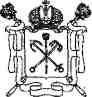 ПРАВИТЕЛЬСТВО САНКТ-ПЕТЕРБУРГА   КОМИТЕТ ПО ОБРАЗОВАНИЮ
Государственное бюджетное общеобразовательное учреждение средняя общеобразовательная школа № 269 Кировского района Санкт-Петербурга(ГБОУ СОШ № 269 Кировского района Санкт-Петербурга)Рабочая программакоррекционного курса «Предметно-практические действия»4  КЛАСС(программа адаптирована для учащихся с расстройством аутистического спектра)Вариант 8.4УЧИТЕЛЬ: Елисеева Александра МихайловнаСрок реализации программы 1 год Санкт-Петербург2023 - 2024 уч. год.Пояснительная запискаАктуальность     Коррекционно-развивающий курс «Предметно – практические действия» входит в обязательную часть учебного плана АООП обучающихся с РАС, вариант 8.4. Вследствие органического поражения ЦНС у детей с РАС процессы восприятия, памяти, мышления, речи, двигательных и других функций нарушены или искажены, поэтому формирование предметных действий происходит со значительной задержкой. У многих детей с РАС, достигших школьного возраста, действия с предметами остаются на уровне неспецифических манипуляций. В этой связи ребенку необходима специальная обучающая помощь, направленная на формирование разнообразных видов предметно-практической деятельности. Обучение начинается с формирования элементарных специфических манипуляций, которые со временем преобразуются в произвольные целенаправленные действия с различными предметами и материалами.Рабочая программа по коррекционному курсу «Предметно-практические действия» разработана на основе нормативных документов:Федеральный закон от 29.12.2012 г. №273-ФЗ «Об образовании в Российской Федерации»;Федеральный государственный образовательный стандарт обучающихся с умственной отсталостью, утвержденный приказом Министерства образования и науки Российской Федерации от 19.12.2014 г. №1598;Примерная адаптированная основная общеобразовательная программа образования обучающихся с расстройствами аутистического спектра (вариант 8.4).  ГБОУ СОШ № 269Учебный план ГБОУ Школа № 269.Цель коррекционного курса - формирование целенаправленных произвольных действий с различными предметами и материалами. Основные задачи реализации содержания курса:Формирование интереса к предметному рукотворному миру; Освоение простых действий с предметами и материалами; Умение следовать определенному порядку (алгоритму, расписанию) при выполнении предметных действий. Овладение навыками предметно-практической деятельности как необходимой основой для самообслуживания, коммуникации, изобразительной, бытовой и трудовой деятельности.Развитие мелкой моторики, зрительно-моторной координации.Сроки реализации: 1 час в неделю в индивидуальной форме;1 подготовительный класс - 33 учебные недели;1 основной класс – 33 учебные недели;1 дополнительный класс – 33 учебные недели;2 класс - 34 учебные недели;3 класс - 34 учебные недели;4 класс – 34 учебные недели;Краткая характеристика группы         Дети с РАС характеризуются нарушением развития коммуникации и социальных навыков. Общими являются проблемы и трудности развития активных взаимоотношений с динамично меняющейся средой, установка на сохранение постоянства в окружающем и стереотипность поведения детей.  Дети почти не имеют активной избирательности в контактах со средой и людьми, что проявляется в их полевом поведении. Они практически не реагируют на обращение и сами не пользуются ни речью, ни невербальными средствами коммуникации, их аутизм внешне проявляется как отрешенность от происходящего.        Дети будто не видят и не слышат, могут не реагировать даже на физический дискомфорт. Пользуясь в основном периферическим зрением, они редко ушибаются и хорошо вписываются в пространственное окружение, бесстрашно карабкаются, ловко перепрыгивают, балансируют. Не вслушиваясь, не обращая ни на что явного внимания, в своем поведении могут показывать неожиданное понимание происходящего. Отсутствие возможности активно и направленно действовать с предметами проявляется в характерном нарушении формирования зрительно-двигательной координации.        Дети с трудом овладевают навыками самообслуживания, также, как и навыками коммуникации. Они мутичны, хотя известно, что многие из них время от времени могут повторить за другими привлекшее их слово или фразу, а иногда откликнуться и неожиданно прокомментировать происходящее. Эти слова без специальной помощи плохо закрепляются для активного использования, остаются эхом увиденного или услышанного.  При овладении навыками коммуникации с помощью карточек с изображениями, словами, эти дети могут показывать понимание происходящего значительно более полное, чем это ожидается окружающими. Они также могут показывать способности в решении сенсомоторных задач, в действиях с досками с вкладышами, с коробками форм, их сообразительность проявляется и в действиях с бытовыми приборами, телефонами, домашними компьютерами.  Они разделяют своих и чужих, это видно по меняющейся пространственной дистанции и возможности тактильного контакта, радуются, когда их кружат, подбрасывают. Именно с взрослым эти дети проявляют максимум доступной им избирательности: могут взять за руку, подвести к нужному им объекту и положить на него руку взрослого. Некоторые дети имеют лишь самые простые формы активного контакта с людьми, используют стереотипные формы поведения, в том числе речевого, стремятся к скрупулёзному сохранению постоянства и порядка в окружающем. Их аутистические установки более выражаются в активном негативизме (отвержении). У них складываются привычные формы жизни, однако они жестко ограничены, и ребенок стремится отстоять их неизменность: здесь максимально выражено стремление сохранения постоянства в окружающем, в привычном порядке жизни - избирательность в еде, одежде, маршруте прогулок. Эти дети с подозрением относятся ко всему новому, могут проявлять выраженный сенсорный дискомфорт, брезгливость, бояться неожиданностей, они легко фиксируют испуг и, соответственно, могут накапливать стойкие страхи.  Неопределенность, неожиданный сбой в порядке происходящего, могут дезадаптировать ребенка и спровоцировать поведенческий срыв, который может проявиться в активном негативизме, генерализованной агрессии и самоагрессии. В привычных же, предсказуемых условиях они могут быть спокойны, довольны и более открыты к общению. В этих рамках они легче осваивают социально-бытовые навыки и самостоятельно используют их в привычных ситуациях. Характерна речь штампами, требования ребенка выражаются словами и фразами в инфинитиве, во втором или в третьем лице, складывающимися на основе эхолалии (повторения слов взрослого – «накрыть», «хочешь пить» или подходящих цитат из песен, мультфильмов). Речь развивается в рамках стереотипа и тоже привязана к определенной ситуации.   Именно у этих детей в наибольшей степени обращают на себя внимание моторные и речевые стереотипные действия (особые, нефункциональные движения, повторения слов, фраз, действий – как разрывание бумаги, перелистывание книги). Это могут быть примитивные стереотипные действия, а могут быть и достаточно сложные, как рисунок, пение, порядковый счет, или даже значительно более сложная математическая операция – важно, что это упорное воспроизведение одного и того же действия в стереотипной форме. Эти стереотипные действия ребенка важны ему для стабилизации внутренних состояний и защиты от травмирующих впечатлений извне. При успешной коррекционной работе нужды аутостимуляции могут терять свое значение и стереотипные действия, соответственно, редуцируются. Проблемой этих детей является крайняя фрагментарность представлений об окружающем, ограниченность картины мира сложившимся узким жизненным стереотипом.Коррекционная направленность         Занятия по данной программе способствуют более эффективному освоению учащимися АООП за счет формирования приемов предметно-практической деятельности.  В процессе обучения дети знакомятся с различными предметами и материалами и осваивают действия с ними. Сначала формируются приемы элементарной предметной деятельности, такие как: захват, удержание, перекладывание и др., которые в дальнейшем используются в разных видах продуктивной деятельности: изобразительной, доступной бытовой и трудовой деятельности, самообслуживании.Краткое описание курса          Программно-методический материал включает 2 раздела «Действия с материалами», «Действия с предметами».  Содержание коррекционного курсаТематическое планирование с указанием количества часов, отводимых на освоение каждой темы1 подготовительный Тематическое планирование 1 основнойТематическое планирование 1 дополнительныйТематическое планирование 2 классТематическое планирование 3 классТематическое планирование 4 класс       Планируемые результаты освоения коррекционного курса в соответствии с ФГОСПри оценке результативности обучения должны учитываться особенности психического, неврологического и соматического состояния каждого обучающегося. Выявление результативности обучения должно происходить вариативно с учетом психофизического развития ребенка в процессе выполнения перцептивных, речевых, предметных действий, графических работ и др. При предъявлении и выполнении всех видов заданий обучающимся должна оказываться помощь: разъяснение, показ, дополнительные словесные, графические и жестовые инструкции; задания по подражанию, совместно распределенным действиям и др. При оценке результативности достижений необходимо учитывать степень самостоятельности ребенка. Оценка выявленных результатов обучения осуществляется в оценочных показателях, основанных на качественных критериях по итогам выполняемых практических действий: «выполняет действие самостоятельно», «выполняет действие по инструкции» (вербальной или невербальной), «выполняет действие по образцу», «выполняет действие с частичной физической помощью», «выполняет действие со значительной физической помощью», «действие не выполняет»; «узнает объект», «не всегда узнает объект», «не узнает объект».Результативность обучения каждого обучающегося оценивается с учетом особенностей его психофизического развития и особых образовательных потребностей. Мониторинг результатов обучения проводится не реже одного раза в полугодие.Ожидаемые личностные результаты освоения заносятся в СИПР и с учетом индивидуальных возможностей и специфических образовательных потребностей обучающихся. Личностные результаты освоения рабочей программы могут включать:основы персональной идентичности, осознание своей принадлежности к определенному полу, осознание себя как "Я";социально-эмоциональное участие в процессе общения и совместной деятельности;формирование социально ориентированного взгляда на окружающий мир в его органичном единстве и разнообразии природной и социальной частей;формирование уважительного отношения к окружающим;овладение начальными навыками адаптации в динамично изменяющемся и развивающемся мире;освоение доступных социальных ролей (обучающегося, сына (дочери), пассажира, покупателя и т.д.), развитие мотивов учебной деятельности и формирование личностного смысла учения;развитие самостоятельности и личной ответственности за свои поступки на основе представлений о нравственных нормах, общепринятых правилах;формирование эстетических потребностей, ценностей и чувств;развитие этических чувств, доброжелательности и эмоционально-нравственной отзывчивости, понимания и сопереживания чувствам других людей;развитие навыков сотрудничества с взрослыми и сверстниками в разных социальных ситуациях, умения не создавать конфликтов и находить выходы из спорных ситуаций;формирование установки на безопасный, здоровый образ жизни, наличие мотивации к труду, работе на результат, бережному отношению к материальным и духовным ценностям.Возможные предметные результаты:Действия с материаламисминать, разрывать, пересыпать, переливать материал.Действия с предметамизахватывать, удерживать, отпускать предмет;встряхивать предмет, издающий звук;вынимать предметы из емкости, складывать предметы в емкость, перекладывать предметы из одной емкости в другую;вставлять предметы в отверстия, нанизывать предметы на стержень, нить.ЧЕК-ЛИСТ для оценки навыков по содержанию коррекционного курса «Предметно-практические действия» распечатывается отдельно на каждого ученика на один учебный год. Первоначальная оценка развития навыка проводится в начале года (или в начале изучения соответствующего раздела), результат в баллах заносится в первый свободный столбец ЧЕК-ЛИСТА. При заполнении раздела «Действия с материалами» заполняется тот столбец (минимальный или достаточный уровень), который соответствует текущему состоянию развития навыка.По завершении курса в конце учебного года проводится итоговое тестирование (серия заданий на нескольких уроках) с фиксацией результата во втором свободном столбце ЧЕК-ЛИСТА. Заполненный ЧЕК-ЛИСТ хранится в Папке достижений ребенка.ЧЕК-ЛИСТразвития навыков по коррекционному курсу «Предметно-практические действия» ФИ ребёнка ______________________   Возраст ___________ Класс________Критерии оценивания:Материально-техническое оснащение учебного предмета «Предметно-практические действия» включает:предметы для нанизывания на стержень, шнур, нить (кольца, шары, бусины);звучащие предметы для встряхивания;предметы для сжимания (мячи различной фактуры, разного диаметра);предметы для наматывания на катушку, клубок: нитки разной фактуры, шпагат, шнурки, бельевая веревка;вставления (стаканчики одинаковой величины) и др.;пластичная масса, тесто, пластилин;материал для пересыпания: песок, манка, крупы, мелкие предметы;мозаика, одинаковые стаканчики, пазлы;бумага плотная, салфетная;- презентации по темам: «Звуки окружающего мира», «Цвет и форма», «Мир эмоций», «Мое настроение» и др.- подборка физминуток, здоровье сберегающих технологий (видио, аудио).дидактический материал: изображения (картинки, фото, пиктограммы) альбомы с демонстрационным материалом в соответствии с темами занятий;мебель: шкафы для хранения, стулья, столы;технические средства обучения: учебный стол, магнитная доска, персональный компьютор, принтер, магнитофонПринятоПедагогическим советом ГБОУ СОШ №269 Кировского района Санкт-ПетербургаПротокол №3 от «30» августа 2023 г.УтверждаюДиректор ГБОУ СОШ №269 Кировского района Санкт-Петербурга ___________Федоренко Е.Б.Приказ № 146 от «30» августа 2023 г.№ п/пНазвание разделаСодержание раздела1.Действия с материалами.Сминание материала (салфетки, туалетная бумага, бумажные полотенца, газета, цветная, папиросная бумага, калька и др.) двумя руками (одной рукой, пальцами). Разрывание материала (бумагу, вату, природный материал) двумя руками, направляя руки в разные стороны (двумя руками, направляя одну руку к себе, другую руку от себя; пальцами обеих рук, направляя одну руку к себе, другую руку от себя). Размазывание материала руками (сверху вниз, слева направо, по кругу). Разминание материала (тесто, пластилин, глина, пластичная масса) двумя руками (одной рукой). Пересыпание материала (крупа, песок, земля, мелкие предметы) двумя руками, с использованием инструмента (лопатка, стаканчик и др.). Переливание материала (вода) двумя руками (с использованием инструмента (стаканчик, ложка и др.)). Наматывание материала (бельевая веревка, шпагат, шерстяные нитки, шнур и др.). 2.Действия с предметами.Захватывание, удержание, отпускание предмета (шарики, кубики, мелкие игрушки, шишки и др.). Встряхивание предмета, издающего звук (бутылочки с бусинками или крупой и др.). Толкание предмета от себя (игрушка на колесиках, ящик, входная дверь и др.). Притягивание предмета к себе (игрушка на колесиках, ящик и др.). Вращение предмета (завинчивающиеся крышки на банках, бутылках, детали конструктора с болтами и гайками и др.). Нажимание на предмет (юла, рычаг, кнопка, коммуникатор и др.) всей рукой (пальцем). Сжимание предмета (звучащие игрушки из разных материалов, прищепки, губки и др.) двумя руками (одной рукой, пальчиками). Вынимание предметов из емкости. Складывание предметов в емкость. Перекладывание предметов из одной емкости в другую. Вставление предметов в отверстия (одинаковые стаканчики, мозаика и др.). Нанизывание предметов (шары, кольца, крупные и мелкие бусины и др.) на стержень (нить).№ п/пТема урокаСодержаниеКоличество часовФормаконтроля1-3	ДиагностикаОпределение уровня актуального развития предметно – практических действий3ч.Динамическое наблюдениеДействия с материаламиДействия с материалами18 ч.Сминание материала салфетки двумя руками.Представления о свойстве бумажной салфетки. Учить сминать материал салфетки двумя руками «Сминание салфетки - комочки»1Динамическое наблюдениеСминание материала салфетки одной рукой.Представления о свойстве бумажной салфетки. Учить сминать материал салфетки одной рукой (правой, левой) «Собери в кулачок»1Динамическое наблюдениеСминание материала салфетки пальцами.Представления о свойстве бумажной салфетки. Учить сминать материал салфетки пальцами, учить применять салфетку в быту по назначению1Динамическое наблюдениеРазрывание материала ваты двумя руками, направляя руки в разные стороны.Учить разрывать материал ваты двумя руками, направляя руки в разные стороны (практические действия с ватой)1Динамическое наблюдениеРазрывание материала ваты двумя руками, направляя одну руку к себе.Учить разрывать материал ваты двумя руками, направляя одну руку к себе (практические действия с ватой) «Пушинки»1Динамическое наблюдениеРазрывание материала ваты двумя руками, направляя одну руку от себя.Учить разрывать материал ваты двумя руками, направляя одну руку от себя. Аппликация из ватных дисков «Неваляшка»1Динамическое наблюдениеРазминание пластилина двумя руками.Учить разминать пластилин двумя руками (пластилин разной фактуры, плотности). Лепка: ягодки1Динамическое наблюдениеРазминание пластилина одной рукой. Учить разминать пластилин одной рукой (пластилин разной фактуры, плотности).  Катание колбаски по столу.1Динамическое наблюдениеРазмазывание пластилина руками сверху вниз.Формировать умение размазывать пластилин сверху вниз «Заборчик»1Динамическое наблюдениеРазмазывание пластилина руками по кругу.Формировать умение размазывать пластилин по кругу «Мячик»1Динамическое наблюдениеРазмазывание пластилина руками слева направо.Формировать умение размазывать пластилин руками слева направо «Лесенка»1Динамическое наблюдениеПересыпание песка двумя руками с использованием лопатки.Учить пересыпать песок с использованием лопатки. Игры с песком (сыпанье, пересыпанье)1Динамическое наблюдениеПересыпание песка двумя руками с использованием стаканчика. Учить пересыпать песок двумя руками с использованием стаканчика. Игры с песком1Динамическое наблюдениеПересыпание крупы двумя руками с использованием лопатки. Дидактическая игра на развитие тактильных ощущений «Наполни сосуд».  Наполнение баночек сыпучим материалом (крупа, песок) с использованием лопатки1Динамическое наблюдениеПересыпание крупы двумя руками с использованием стаканчика.Учить пересыпать крупу, песок с использованием стаканчика (пересыпаем фасоль, горох из одной миски в другую) 1Динамическое наблюдениеПереливание воды двумя руками с использованием стаканчика.Учить переливать воду двумя руками с использованием стаканчика. Наполнение стаканчика водой: «Буль-буль, водичка потекла» Вот пустой стаканчик, а вот полный. Переливание из одного стаканчика в другой.1Динамическое наблюдениеПереливание воды двумя руками с использованием ложки.Учить переливать воду двумя руками с использованием ложки «Наполни сосуд водой».  Наполнение сосуда (банка с широким горлышком, стаканчики, мисочки разных размеров) ложкой1Динамическое наблюдениеНаматывание шпагата в клубок.Учить наматывать и разматывать шпагат в клубок. Определение большой клубок – маленький «Колобок»1Динамическое наблюдениеДействия с предметамиДействия с предметами11 ч. Захватывание и отпускание шарика.Учить захватывать и отпускать шарики в емкость. Игры с мячиком разной фактуры.  Сухой бассейн1Динамическое наблюдениеЗахватывание и удержание шарика.Учить захватывать и удерживать шарик. Игры с воздушным шариком. Сухой бассейн1Динамическое наблюдениеВстряхивание предмета, издающего звук.Формировать умение встряхивать предмет, издающий звук (бутылка с бусинками). Формирование адекватной реакции на звук исходящей от предмета1Динамическое наблюдениеВстряхивание предмета, издающего звук.Формировать умение встряхивать предмет, издающий звук (бутылка с крупой). Игра «Громко -тихо». Формирование адекватной реакции на звук исходящей от предмета1Динамическое наблюдениеНажимание на юлу всей кистью.Учить нажимать на юлу всей кистью.1Динамическое наблюдениеСжимание звучащей игрушки двумя руками.Учить сжимать звучащую игрушку. Формирование адекватной реакции на звук, исходящий от предмета1Динамическое наблюдениеСкладывание предметов в емкость.Учить складывать предметы в ёмкость (коробка) «Сложи игрушки в коробку» 1Динамическое наблюдениеПерекладывание предметов из одной емкости в другую.Учить перекладывать предметы из одной ёмкости в другую «Перекладывать из одной коробки в другую разные мелкие предметы, удерживая их двумя пальцами: большим и указательным, большим и средним, большим и безымянным и т.д. (бусины, пуговицы, перебирать разноцветную фасоль, горох)1Динамическое наблюдениеВставление предметов в отверстия.Учить вставлять предметы в отверстия (крупная мозаика). Заполнение панели мозаикой разного цвета.1Динамическое наблюдениеВставление предметов в отверстия.Учить вставлять предметы в отверстия, вставление стаканчиков один в другой (одинаковые стаканчики из-под йогурта, сметаны и т.д.). 1Динамическое наблюдениеНанизывание крупных бусин на стержень.Учить нанизывать крупные бусины на стержень «Пирамидка»1Динамическое наблюдениеДиагностикаИтоговая диагностика1Динамическое наблюдение№ п/пТема урокаСодержаниеКоличество часовФормаконтроля1-3	ДиагностикаОпределение уровня актуального развития предметно – практических действий3 ч.Динамическое наблюдениеДействия с материаламиДействия с материалами18 ч.Сминание материала салфетки, бумажные полотенца двумя руками.Учить сминать материал салфетки, бумажные полотенца двумя руками. Отрывание бумажного полотенца от рулона. Учить вытирать руки. 1Динамическое наблюдениеСминание материала одной рукой.Учить сминать материал (бумажные полотенца, туалетная бумага) одной рукой. «Собери в кулачок» 1Динамическое наблюдениеСминание материала пальцами.Учить сминать материал (бумажные полотенца, туалетная бумага) пальцами, перебирание пальцами по бумаге. Отрывание бумаги определенного размера. Раскручивание и скручивание в рулон1Динамическое наблюдениеРазрывание материала ваты двумя руками, направляя руки в разные стороны.Учить разрывать материал ваты двумя руками, направляя руки в разные стороны. Аппликация по контуру из ваты «Облако»1Динамическое наблюдениеРазрывание материала ваты двумя руками, направляя одну руку к себе.Учить разрывать материал ваты двумя руками, направляя одну руку к себе. Аппликация по контуру из ваты «Зайчик»1Динамическое наблюдениеРазрывание материала ваты двумя руками, направляя одну руку от себя.Учить разрывать материал ваты двумя руками, направляя одну руку от себя. Аппликация из ваты по контуру «Грибок»1Динамическое наблюдениеРазминание пластилина двумя руками.Учить разминать пластилин двумя руками.1Динамическое наблюдениеРазминание пластилина одной рукой.Учить разминать пластилин одной рукой.1Динамическое наблюдениеРазмазывание пластилина руками сверху вниз.Формировать умение размазывать пластилин сверху вниз «Дождик»1Динамическое наблюдениеРазмазывание пластилина руками по кругу.Формировать умение размазывать пластилин по кругу «Солнышко»1Динамическое наблюдениеРазмазывание пластилина руками слева направо.Формировать умение размазывать пластилин руками слева направо «Дорожки»1Динамическое наблюдениеПересыпание песка двумя руками с использованием лопатки.Учить пересыпать песок с использованием лопатки. Игры с песком «Найди спрятанную картинку»1Динамическое наблюдениеПересыпание песка двумя руками с использованием стаканчика.Учить пересыпать песок двумя руками с использованием стаканчика. Игры с песком «Куличики из песка»1Динамическое наблюдениеПересыпание крупы двумя руками с использованием лопатки.Учить наполнять баночки сыпучим материалом (крупа, песок) с использованием лопатки (лопатки разных размеров), пересыпание из миски в миску1Динамическое наблюдениеПересыпание крупы двумя руками с использованием стаканчика.Учить наполнять стаканчик (фасолью, горохом) по одной фасолине до определенного количества, пересыпание в миску «Сначала я, потом ты»1Динамическое наблюдениеПереливание воды двумя руками с использованием стаканчика.Учить переливать воду двумя руками с использованием стаканчика. Наливание воды в емкость (банки, бутылочки), переливание в стаканчики «Игрушка хочет пить»1Динамическое наблюдениеПереливание воды двумя руками с использованием ложки.Учить переливать воду двумя руками с использованием ложки «Наполнение сосуда водой» с использованием ложки, для удобства можно использовать воронку1Динамическое наблюдениеНаматывание шнурка на катушку.Учить наматывать шнурок на катушку. Катушки разных размеров «Игры – моталочки»1Динамическое наблюдениеДействия с предметамиДействия с предметами11ч.Захватывание и отпускание шарика.Учить захватывать и отпускать шарик (шарики разной фактуры). Сухой бассейн. Найди мяч, положи в коробку, найди шишку положи в коробку     1Динамическое наблюдениеЗахватывание и удержание шарика.Учить захватывать и удерживать шарик (шарики разной фактуры). Игры с воздушным шариком «Из рук в руки»1Динамическое наблюдениеВстряхивание предмета, издающего звук (бутылка с бусинками). Дидактическая игра «Громко -тихо». Формировать умение встряхивать предмет, издающий звук. Формирование адекватной реакции на звук от предмета1Динамическое наблюдениеВстряхивание предмета, издающего звук (бутылка с крупой).Формировать умение встряхивать предмет, издающий звук. Сравнение, где громко, а где тихо Дидактическая игра «Громко -тихо».1Динамическое наблюдениеНажимание на юлу всей кистью.Учить наживать на юлу всей кистью.1Динамическое наблюдениеСжимание звучащей игрушки двумя руками.Учить сжимать звучащую игрушку. Формирование адекватной реакции на звук, исходящий от игрушки.1Динамическое наблюдениеСкладывание предметов в емкость.Учить складывать предметы в ёмкость (шишки) в корзину «Мишка косолапый» 1Динамическое наблюдениеПерекладывание предметов из одной емкости в другую.Учить перекладывать предметы (шишки) из одной корзины в другую «Много – мало - пусто»1Динамическое наблюдениеВставление предметов в отверстия.Учить вставлять предметы в отверстия (крупная мозаика). Учим заполнять поле мозаики определенным цветом «Продолжи ряд» 1Динамическое наблюдениеВставление предметов в отверстия (одинаковые стаканчики). Учим вставлять стаканчики один в другой. «Что не так?»1Динамическое наблюдениеНанизывание крупных бусин на стержень.Учить нанизывать крупные бусины на стержень по словесной инструкции «Пирамида»1Динамическое наблюдениеДиагностикаИтоговая диагностика1Динамическое наблюдение№ п/пТема урокаСодержаниеКоличество часовФормаконтроля1-3	ДиагностикаОпределение уровня актуального развития предметно – практических действий3Динамическое наблюдениеДействия с материаламиДействия с материалами18 ч.Работа с природным материаломРассматривание природного материала (листья сухие, цветы, шишки, семена»). Аппликация из сухих листьев «Осеннее дерево»1Динамическое наблюдениеРабота с бумагойУчить приклеивать готовые вырезанные формы на лист бумаги в заданной последовательности. Предметная аппликация: «Фрукты»1Динамическое наблюдениеРабота с бумагойУчить приклеивать готовые вырезанные формы на лист бумаги в заданной последовательности. Предметная аппликация: «Овощи»1Динамическое наблюдениеРазрывание материала двумя руками, направляя руки в разные стороны.Учить разрывать материал (бумага) двумя руками, направляя руки в разные стороны. Работа в технике рваной аппликации «Воздушный шарик»1Динамическое наблюдениеРазрывание материала  двумя руками, направляя одну руку к себе.Разрывание фольги на небольшие кусочки «Игра - прятки» в фольгу заворачиваем и прячем маленькие игрушки1Динамическое наблюдениеСминание материала.Учить сминать цветную бумагу и скатывать в шарик «Цветные комочки»1Динамическое наблюдениеРазминание материала двумя руками.Учить разминать пластичное тесто двумя руками, выдавливание фигурок из теста формами «Украшение для пирога»1Динамическое наблюдениеРазминание пластичной массы одной рукой.Учить разминать пластичное тесто одной рукой (разной текстуры), перекладывание кусочков из одной руки в другую, раскатывание колбасок разной длины в ладонях и на доске «Угощенье для зайки»1Динамическое наблюдениеРазмазывание пластилина руками сверху вниз.Формировать умение размазывать пластилин сверху вниз по контуру «Лучики у солнца»1Динамическое наблюдениеРазмазывание пластилина руками по кругу.Формировать умение размазывать пластилин по кругу внутри шаблона «Колесики у машины»1Динамическое наблюдениеРазмазывание пластилина руками слева направо.Формировать умение размазывать пластилин руками слева направо, волнистые линии по контуру «Волны»1Динамическое наблюдениеПересыпание песка двумя руками с использованием лопатки.Учить пересыпать песок с использованием лопатки. Игры с песком «Наполни ведро»1Динамическое наблюдениеПересыпание песка двумя руками с использованием стаканчика.Учить пересыпать песок двумя руками с использованием стаканчика. Поиск в песке заданных предметов «Делаем куличики»1Динамическое наблюдениеПересыпание крупы двумя руками с использованием ложкой.Учить пересыпать гречку ложкой из одной емкости в другую. Поиск в гречке заданных предметов1Динамическое наблюдениеПересыпание крупы двумя руками с использованием стаканчика.Учить пересыпать гречку из одного стаканчика в другой. Понятия: полный- пустой «Наполни» 1Динамическое наблюдениеПереливание воды двумя руками с использованием стаканчика.Учить переливать воду двумя руками с использованием мерного стаканчика «Стоп»1Динамическое наблюдениеПереливание воды двумя руками с использованием ложки.Учить переливать воду двумя руками с использованием ложки, вылавливание мелких игрушек из воды ложкой «Рыбалка»1Динамическое наблюдениеНаматывание на катушку.Учить наматывать на катушку. Бельевая веревка, шпагат «Кто быстрее!»1Динамическое наблюдение                                 Действия с предметами                                 Действия с предметами11 ч.Захватывание и отпускание предмета.Учить захватывать предметы и опускать в емкость или по словесной инструкции педагога (шарик, кубик, шишки) «Домик из кубиков»1Динамическое наблюдениеЗахватывание и удержание предмета.Учить захватывать и удерживать предметы (шарик, кубик, шишки) «Игры с воздушным шариком»1Динамическое наблюдениеВстряхивание предмета, издающего звук.Формировать умение встряхивать предмет, издающий звук (бутылка с бусинками).  Дидактическая игра «Громко - тихо», «Отгадай», «Повтори»1Динамическое наблюдениеНажимание на предмет пальцами.Учить нажимать на клавиши пальцами «Пианино»1Динамическое наблюдениеСжимание предмета двумя руками, одной рукой.Звучащие игрушки из разных материалов, прищепки, добавление недостающих частей к готовым формам прищепками «Деревья», «Животные», «Насекомые»1Динамическое наблюдениеСкладывание предметов в емкость.Учить складывать предметы в ёмкость при помощи пинцета «Сортировка»1Динамическое наблюдениеПерекладывание предметов из одной емкости в другую.Учить перекладывать предметы из одной ёмкости в другую при помощи пинцета «Сортировка»1Динамическое наблюдениеРабота с плоскими палочкамиВыкладывание простейших фигур из плоских палочек «Флажок», «Елочка», «Кораблик»1Динамическое наблюдениеВставление предметов в отверстия (мозаика).Учить вставлять предметы в отверстия «Мозаика»1Динамическое наблюдениеВставление предметов в отверстия.Учить вставлять одинаковые по форме и величине деревянные вкладыши, крупные пазлы1Динамическое наблюдениеНанизывание предметов на шнурок.Учить нанизывать крупные бусины, шары, кольца на шнурок «Шнуровка»1Динамическое наблюдениеДиагностикаИтоговая диагностика1Динамическое наблюдение№ п/пТема урокаСодержаниеКоличество часовФормаконтроля1-3	ДиагностикаОпределение уровня актуального развития предметно – практических действий3ч.Динамическое наблюдениеДействия с материаламиДействия с материалами19 ч. Работа с природным материалом. Сбор, сортировка п/м: «Осень к нам пришла», составление букетов из осенних листьев. Составление композиций: «Осенние букеты»Аппликация по контурному изображению «Ежики»1Динамическое наблюдениеРабота с бумагойПодвижная аппликация из сухих листьев (подбрасывание листьев вверх, приклеивание их на заранее намазанный лист бумаги); накладывание сухих листьев на соответствующие контурное изображение с последующим наклеиваниемПодвижная аппликация: «Листопад»1Динамическое наблюдениеРабота с бумагойПредметная аппликация: «Осеннее дерево»1Динамическое наблюдениеРазрывание материала одной рукойРабота в технике рваной аппликации «Геометрические фигуры», «Зонтик»1Динамическое наблюдениеРазрывание материала двумя рукамиРазрывание фольги по сгибу. Удерживание фольги двумя руками и направляя руки в разные стороны разрываем по сгибу1Динамическое наблюдениеСминание материала. Работа с использованием элементов смятого материала.Учить обертывать бумагой предмет «Конфета»1Динамическое наблюдениеРабота с пластилином.Разминание материала двумя руками.Учить разминать пластилин, тесто двумя руками. Выдавливание фигурок из пластилина, теста фигурными формами «Печеньки»1Динамическое наблюдениеРаскатывание  материала в ладонях и на доскеРаскатывание колбасок разной длины, шариков разной величины в ладонях и на доске1Динамическое наблюдениеРазмазывание материала руками сверху вниз.Формировать умение размазывать пластилин, тесто сверху вниз.  Рисование пластилином по трафарету «Дары осени»1Динамическое наблюдениеРазмазывание материала руками по кругу.Формировать умение размазывать пластилин, тесто по кругу. Рисование пластилином по трафарету «Виноград»1Динамическое наблюдениеРабота с пластилином Комбинированные работы из природных материалов (семян, плодов) и пластилина по показу (образцу). Аппликация «Подсолнух»1Динамическое наблюдениеПересыпание песка двумя руками с использованием лопатки.Учить пересыпать песок, землю с использованием лопатки. Игры с песком. Рисование пальцем на песке1Динамическое наблюдениеПересыпание песка двумя руками с использованием стаканчика.Учить пересыпать песок, землю двумя руками с использованием стаканчика. Игры с песком и формами для песка «Куличики»1Динамическое наблюдениеПересыпание крупы двумя руками с использованием ложки.Учить пересыпать рис с использованием ложки из одной миски в другую «Пересыпь»1Динамическое наблюдениеПересыпание крупы двумя руками с использованием стаканчика.Учить пересыпать рис с использованием стаканчика. Понятия: полный- пустой «Наполни»1Динамическое наблюдениеПереливание воды двумя руками с использованием стаканчика.Дидактические игры с водой. Учить переливать воду двумя руками с использованием стаканчика  «Наполняем сосуд» 1Динамическое наблюдениеПереливание воды двумя руками с использованием ложки.Дидактические игры с водой. Учить переливать воду двумя руками с использованием ложки, пипетки «Кап, кап»1Динамическое наблюдениеНаматывание шпагата в клубок.Учить наматывать шпагат в клубок. Дидактическая игра на развитие тактильных ощущений «Клубочки». «Намотай» 1Динамическое наблюдениеНаматывание ниток на катушку.Наматывание (разматывание) ниток (пряжи). Учить наматывать и разматывать нитки на катушку (палку) «Намотай». Аппликация из ниток: «Солнышко»1Динамическое наблюдение	Действия с предметами	Действия с предметами11 ч. Захватывание и отпускание предмета.Учить захватывать и отпускать предметы (шарик, кубик, шишки) в емкость с прорезями разных размеров «Возьми», «Найди отверстие»      1Динамическое наблюдениеЗахватывание и удержание, отпускание предмета.Учить захватывать, удерживать и отпускать предметы (шарик, кубик, шишки) «Чудесный мешочек», «Держи»1Динамическое наблюдениеВстряхивание предмета, издающего звук.Формировать умение встряхивать предмет, издающий звук (бутылка с бусинками, с крупой).  Дидактическая игра «Громко - тихо», «Отгадай», «Потряси»1Динамическое наблюдениеТолкание предмета от себя и притягивание к себеУчить притягивать к себе игрушку (игрушка со шнурком) «Придвинь к себе», учить толкать от себя мячик «Загони мяч в ворота», «Толкни», учить закрывать шкаф «Закрой шкафчик»1Динамическое наблюдениеНажимание на предмет кистью (пальцами)Учить нажимать на кнопку всей кистью (пальцами). Светильник с большой кнопкой «Нажми»1Динамическое наблюдениеСжимание предметов двумя руками, одной рукой, пальцами.Учить сжимать предметы разной фактуры (звучащие игрушки из разных материалов, прищепки). Игры с прищепками. Добавление недостающих частей к готовым формам прищепками «Сожми», «Сними прищепки»1Динамическое наблюдениеВращение предмета.Учить вращать, завинчивать предметы (завинчивающиеся крышки на банках, бутылках, детали конструктора с болтами и гайками и др.) «Закрути»1Динамическое наблюдениеСкладывание, перекладывание  предметов из одной емкости в другую.Учить складывать, перекладывать предметы из одной емкости в другую (ложкой в сосуд, катание шариков), «Поварята»,«По дорожке»1Динамическое наблюдениеВставление предметов в отверстия (мозаика).Учить вставлять предметы в отверстия. Выкладывание ряда мозаики заданного цвета и формы. Выкладывание узоров «Дорожки для ежика», «Солнышко», «Радуга»1Динамическое наблюдениеВставление предметов в отверстия.Учить вставлять предметы в отверстия (пластиковые стаканчики) «Построй башню»1Динамическое наблюдениеНанизывание предметов на шнурок, стержень.Учить нанизывать на стержень. Разбор-складывание (по образцу, по словесной инструкции)«Пирамидка», «Шнуровка»1Динамическое наблюдениеДиагностикаИтоговая диагностика1ч.Динамическое наблюдение№ п/пТема урокаСодержаниеКоличество часовФормаконтроля1-3	ДиагностикаОпределение уровня актуального развития предметно – практических действий3 ч.Динамическое наблюдениеДействия с материаламиДействия с материалами19 ч.Работа с природным материалом Приклеивание засушенных листьев на бумагу. Аппликация из засушенных листьев:«Осенний лес»1Динамическое наблюдениеРабота с бумагойПриклеивание готовых вырезанных форм на лист бумаги в заданной последовательности. Предметная аппликация: «Кораблики плывут»1Динамическое наблюдениеСминание материала пальцами.Представления о свойстве бумаги. Учить сминать материал (салфетки, туалетная бумага, бумажные полотенца, бумага, калька) пальцами. Работа с использованием элементов смятого материала. Аппликация «Ягоды»1Динамическое наблюдениеРазрывание материала двумя руками, направляя руки в разные стороны.Учить разрывать материал (бумагу, вату, природный материал) двумя руками, направляя руки в разные стороны. Работа в технике рваной аппликации по контуру «Сова». Инструкция:«Разорви»1Динамическое наблюдениеСкладывание листа пополам, склеиваниеУчить складывать лист бумаги пополам и склеивать. Изготовление «Конверт», «Коробочка»1Динамическое наблюдениеСкладывание листа бумаги треугольникомУчить складывать лист бумаги треугольником. Изготовление «Салфетки к празднику»1Динамическое наблюдениеРазминание и раскатывание материала двумя руками.Учить разминать и раскатывать пластилин, тесто, пластичную массу двумя руками. Раскатывание шарика, расплющивание между ладошками. Лепка: «Котлетки»1Динамическое наблюдениеРазминание и раскатывание материала одной рукой.Учить разминать, раскатывать пластилин, тесто, пластичную массу одной рукой. Раскатывание колбасок, соединение концов путем изученных приемов. «Баранки», «Колечки»1Динамическое наблюдениеРазмазывание материала руками сверху вниз.Формировать умение размазывать пластилин, тесто, пластичную массу сверху вниз. Рисование пластилином по трафарету «Забор у домика»1Динамическое наблюдениеРазмазывание материала руками слева, направо.Формировать умение размазывать пластилин, тесто, пластичную массу руками слева направо, сверху вниз. Рисование пластилином по трафарету «Домик»1Динамическое наблюдениеРазмазывание материала руками по кругу.Формировать умение размазывать пластилин, тесто, пластичную массу по кругу. Отрывание небольших кусочков пластилина, размазывание на картоне внутри контура «Вишенка»1Динамическое наблюдениеПересыпание сыпучего материала двумя руками с использованием лопатки.Учить пересыпать песок, землю, мелкие предметы с использованием лопатки. Наполнять формочки мокрым песком, переворачивать «Волшебные формочки»1Динамическое наблюдениеПересыпание сыпучего материала двумя руками с использованием стаканчика.Учить пересыпать песок, землю, мелкие предметы двумя руками с использованием стаканчика (разного размера) Инструкция: «Пересыпь»1Динамическое наблюдениеПересыпание мелких предметов двумя руками с использованием ложки.Учить пересыпать мелкие предметы двумя руками с использованием ложки. Наполнение сосудов крупами (горох, фасоль) руками, ложкой, по одной крупинки. «Раз горошек, два горошек»1Динамическое наблюдениеПересыпание мелких предметов двумя руками с использованием стаканчика.Учить пересыпать мелкие предметы двумя руками с использованием стаканчика. «Полна коробочка», «Сортировка»1Динамическое наблюдениеПереливание воды двумя руками с использованием стаканчика.Учить переливать воду двумя руками с использованием стаканчика. Игры с водой.  Наполнение кастрюли водой стаканчиком, «варка компота» с муляжами фруктов, разливание «компота» по стаканчикам.1Динамическое наблюдениеПереливание воды двумя руками с использованием ложки.Учить переливать воду двумя руками с использованием ложки.  Дидактические игры с водой.  Наполнение кастрюли водой ложкой, поварешкой, «варка супа» с муляжами овощей, разливание «супа» по тарелкам.1Динамическое наблюдениеНаматывание и разматывание бельевой веревки в клубок. Учить наматывать и разматывать нитки разной фактуры (шерстяные нитки, шнур, шпагат, бельевая веревка) в клубок «Колобки»1Динамическое наблюдениеНаматывание шерстяных ниток на катушку.Учить наматывать нитки разной фактуры на (шерстяные нитки, шнур, шпагат, бельевая веревка) на катушку, палку. Аппликация: «Шарики»1Динамическое наблюдение	Действия с предметами	Действия с предметами11 ч. Захватывание и отпускание предмета.Учить захватывать и отпускать предметы (шарик, кубик, шишки, мелкие предметы). Выкладывание из кубиков брусков заданных построек «Дом», «Дорожки», «Заборчик»1Динамическое наблюдениеЗахватывание и удержание, отпускание предмета.Учить захватывать, удерживать и отпускать предметы. Конструирование из брусков длинных и коротких дорожек, ворот для машинок1Динамическое наблюдениеВстряхивание предмета, издающего звук. Формировать умение встряхивать предмет, издающий звук (музыкальные инструменты).  Дидактическая игра «Громко - тихо», «Играй»1Динамическое наблюдениеТолкание предмета от себя, притягивание предмета к себе.Учить толкать предметы от себя и притягивать к себе. Игрушка на колесиках, ящик, входная дверь и др. Катание шарика в заданном направлении, прокатывание через ворота «Футболисты»1Динамическое наблюдениеНажимание на предмет кистью, пальцами.Учить нажимать на кнопку клавиатуры всей кистью, пальцами «Калькулятор»1Динамическое наблюдениеСжимание предметов двумя руками, одной рукой, пальцамиУчить сжимать предметы разной фактуры (звучащие игрушки из разных материалов, прищепки, губки и др.). Игра с прищепками «Развесь белье»1Динамическое наблюдениеВращение предмета.Учить вращать, завинчивать предметы (завинчивающиеся крышки на банках, бутылках, детали конструктора с болтами и гайками) «Подбери крышку к банке»1Динамическое наблюдениеСкладывание, перекладывание предметов из одной емкости в другую.Учить складывать, перекладывать предметы из одной емкости в другую. Подметание мусора веником, сбор на лопатку, перекладывание в корзину для мусора.1Динамическое наблюдениеВставление предметов в отверстия.Учить вставлять предметы в отверстия (одинаковые стаканчики, мозаика и др.). Выкладывание мозаики по схеме «Цветы»1Динамическое наблюдениеВставление предметов в отверстия.Учить вставлять предметы в отверстия (одинаковые стаканчики, мозаика и др.) Выкладывание мозаики по схеме «Уточка»1Динамическое наблюдениеНанизывание предметов на стержень, нить.Учить нанизыванию бусин разного размера в заданной последовательности «Бусы», «Браслет»1Динамическое наблюдениеДиагностикаИтоговая диагностика1Динамическое наблюдение№ п/пТема урокаСодержаниеКоличество часовФормаконтроля1-3	ДиагностикаОпределение уровня актуального развития предметно – практических действий3 ч.Динамическое наблюдениеДействия с материаламиДействия с материалами19 ч.Работа с природным материаломРазмещение ракушек, песка на пластилиновой основе. «Морской берег»1Динамическое наблюдениеРабота с бумагойУчить завертыванию предметов в бумагу. Сгибание бумаги (завертывание предметов в бумагу)1Динамическое наблюдениеСминание материала.  Учить сминать материал (салфетки, туалетная бумага, бумажные полотенца, газета, бумага, фольга) пальцами, учить использовать материал по назначению. 1Динамическое наблюдениеРазрывание материала двумя руками, направляя руки в разные стороны.Учить разрывать материал (бумагу, вату, природный материал) двумя руками, направляя руки в разные стороны. Аппликация «Солнышко и тучка»1Динамическое наблюдениеСкладывание листа бумаги в заданном направленииУпражнения с бумагой и фольгой: сгибание листа пополам; складывание листа бумаги, фольги с угла на угол, по средней линии. Оригами «Кораблик»1Динамическое наблюдениеСкладывание листа бумаги в заданном направленииСкладывание бумаги в заданном направлении. Оригами из бумаги «Бабочка»1Динамическое наблюдениеРазминание материала двумя руками.Учить разминать пластилин, тесто, пластичную массу двумя руками. Отрывание небольших кусочков пластилина, размазывание на картоне внутри контура «Листочки»1Динамическое наблюдениеРазминание материала одной рукой.Учить разминать, раскатывать пластилин, тесто, пластичную массу одной рукой. Раскатывание колбасок, соединение концов путем изученных приемов. «Баранки», «Колечки»1Динамическое наблюдениеРазмазывание материала руками сверху вниз.«Рисование» (размазывание) пластилина внутри контура, украшение любым природным материалом: «Елочка»1Динамическое наблюдениеРазмазывание материала руками по кругу.«Рисование» (размазывание) пластилина внутри контура, украшение любым природным материалом: «Гирлянда», «Бусы»1Динамическое наблюдениеРазмазывание материала руками слева направо.Формировать умение размазывать пластилин, тесто, пластичную массу руками слева направо «Волшебные полоски», «Цветные дорожки»1Динамическое наблюдениеПересыпание сыпучего материала двумя руками с использованием лопатки.Сделать лопаткой ямку в земле, вставить отросток растения с корнями, присыпать землю лопаткой возле растения, полить его «Посадим цветочек»1Динамическое наблюдениеПересыпание сыпучего материала двумя руками с использованием стаканчика.Учить пересыпать крупы, песок, землю, мелкие предметы двумя руками с использованием стаканчика. Наполнение баночек сыпучим материалом (крупа, песок)1Динамическое наблюдениеПересыпание мелких предметов двумя руками с использованием лопатки, стаканчикаУчить пересыпать песок, землю, мелкие предметы двумя руками с использованием лопатки, стаканчика.  Игры с песком «Найди, кто спрятался?», «Рисование пальцем на песке»1Динамическое наблюдениеПереливание воды двумя руками с использованием стаканчикаДидактические игры с водой. Учить переливать воду двумя руками с использованием стаканчика. Игра «Мерный стаканчик», «Наполнение сосуда водой»1Динамическое наблюдениеПереливание воды двумя руками с использованием ложки.Дидактические игры с водой. Учить переливать воду двумя руками с использованием ложки. Вылавливание сачком из воды заданных предметов «Рыбалка»1Динамическое наблюдениеРабота с плоскими палочкамиУчить выкладывать простейшие фигуры «Домик», «Лесенка», «Геометрические фигуры», палочки Кьюзенера1Динамическое наблюдениеНаматывание в клубок. Учить наматывать нитки разной фактуры (шерстяные нитки, шнур, шпагат, бельевая веревка) в клубок. Аппликация из ниток «Ежик»1Динамическое наблюдениеНаматывание   на катушку.Учить наматывать нитки разной фактуры на (шерстяные нитки, шнур, шпагат, бельевая веревка) на катушку(палку) «Волшебная палочка»1Динамическое наблюдение	Действия с предметами	Действия с предметами11 ч. Захватывание и отпускание предмета.Учить захватывать и отпускать предметы. Конструирование простых построек из кубиков брусков с последующим обыгрывание «Машины в городе».1Динамическое наблюдениеЗахватывание, удержание и отпускание предмета.Соединение деталей конструктора по образцу «Стол, стул»1Динамическое наблюдениеВстряхивание предмета, издающего звук.Игры с музыкальными инструментами.  Дидактическая игра «Громко - тихо», «Отгадай, где звук»1Динамическое наблюдениеТолкание предмета от себя, притягивание предмета к себе.Учить толкать предметы от себя и притягивать к себе. Задвигать и выдвигать стул1Динамическое наблюдениеНажимание на предмет кистью, пальцами.Учить нажимать на кнопку, клавиатуру пальцами «Печатная машина»1Динамическое наблюдениеСжимание предметов двумя руками, одной рукой, пальцамиУчить намачивать, полоскать, отжимать ткань; намачивать и отжимать губки «Стирка»1Динамическое наблюдениеВращение предмета.Учить вращать, завинчивать предметы (завинчивающиеся крышки на банках, бутылках, детали конструктора с болтами и гайками) Откручивание и закручивание крышек, подбор крышек по размеру контейнера и закрывание его.1Динамическое наблюдениеСкладывание, перекладывание предметов из одной емкости в другую.Подметание мусора веником, сбор на лопатку, перекладывание в корзину для мусора «Уборка класса»1Динамическое наблюдениеВставление предметов в отверстия.Выкладывание мозаики на трафарете «Радуга»1Динамическое наблюдениеВставление предметов в отверстия.Выкладывание мозаики на трафарете «Зонтик»1Динамическое наблюдениеНанизывание предметов на стержень, нить.Учить нанизывать крупные и мелкие бусины на стержень, нить «Бусы», «Гирлянда» по образцу, по словесной инструкции1Динамическое наблюдениеДиагностикаИтоговая диагностика1Динамическое наблюдение№п/пДостаточный уровеньБалл (в начале года)Балл (в конце года)Минимальный уровеньБалл (в начале года)Балл (в конце года)РАЗДЕЛ ПРОГРАММЫ - Действия с материаламиРАЗДЕЛ ПРОГРАММЫ - Действия с материаламиРАЗДЕЛ ПРОГРАММЫ - Действия с материаламиРАЗДЕЛ ПРОГРАММЫ - Действия с материаламиРАЗДЕЛ ПРОГРАММЫ - Действия с материаламиРАЗДЕЛ ПРОГРАММЫ - Действия с материаламиРАЗДЕЛ ПРОГРАММЫ - Действия с материалами1Сминание материала (салфетки, туалетная бумага, бумажные полотенца, газета, цветная, папиросная бумага) двумя руками (одной рукой, пальцами)Сминание материала (салфетки, туалетная бумага, бумажные полотенца, газета, цветная, папиросная бумага) двумя руками.2Разрывание материала (бумагу, вату, природный материал) двумя руками, направляя руки в разные стороны (двумя руками, направляя одну руку к себе, другую руку от себя; пальцами обеих рук, направляя одну руку к себе, другую руку от себя).Разрывание материала (бумагу, вату, природный материал) двумя руками, направляя руки в разные стороны.3Размазывание материала руками (сверху вниз, слева направо, по кругу).Размазывание материала руками (с помощью) (сверху вниз, слева направо, по кругу).4Разминание материала (тесто, пластилин, глина, пластичная масса) двумя руками (одной рукой).Разминание материала (тесто, пластилин, глина, пластичная масса) двумя руками.5Пересыпание материала (крупа, песок, земля, мелкие предметы) двумя руками, с использованием инструмента (лопатка, стаканчик и др.). Пересыпание материала (крупа, песок, земля, мелкие предметы) двумя руками, с использованием инструмента (лопатка, стаканчик и др.) не просыпая материал. 6Переливание материала (вода) двумя руками (с использованием инструмента (стаканчик, ложка и др.)).Переливание материала (вода) двумя руками (с использованием инструмента (стаканчик, ложка и др.)), не проливая материал.7Наматывание материала (бельевая веревка, шпагат, шерстяные нитки, шнур и др.) в клубок, катушку.Наматывание материала (бельевая веревка, шпагат, шерстяные нитки, шнур и др.) на палку с помощью.№п/пРАЗДЕЛ ПРОГРАММЫ – действия с предметамиБалл (в начале года)Балл (в конце года)1Захватывание (шарики, кубики, мелкие игрушки, шишки и др.)2Удержание (шарики, кубики, мелкие игрушки, шишки и др.) … секунд3Отпускание предмета шарики, кубики, мелкие игрушки, шишки и др.4Встряхивание предмета, издающего звук (бутылочки с бусинками или крупой, музыкальный инструмент и др.).5Толкание предмета от себя (игрушка на колесиках, ящик, входная дверь и др.). Притягивание предмета к себе (игрушка на колесиках, ящик, стул задвинуть, выдвинуть.). 6Вращение предмета (завинчивающиеся крышки на банках, бутылках, детали конструктора с болтами и гайками и др.).7Нажимание на предмет (юла, рычаг, кнопка, коммуникатор и др.) всей рукой (пальцем). 8Сжимание предмета (звучащие игрушки из разных материалов, прищепки, губки и др.) двумя руками (одной рукой, пальчиками). 9Вынимание предметов из емкости. 10Складывание предметов в емкость.11Перекладывание предметов из одной емкости в другую. 12Вставление предметов в отверстия (одинаковые стаканчики, мозаика и др.). 13Нанизывание предметов (шары, кольца, крупные и мелкие бусины и др.) на стержень (нить).0 - балловУбегает из-за стола. Интерес к заданию не проявляет. Внимание не удерживает. Проявляет нежелательное поведение.1 - баллВнимание частично удерживает на задании. Отказные реакции не проявляет или проявляет в минимальной степени. Может некоторое время сидеть за столом. Но самостоятельное выполнение задания не доступно. Помощь не эффективна.2 - баллаПри выполнении задания требуется значительная помощь (физическая, многократное повторение, выполнение по подражанию и т.п.)3 -баллаПри выполнении задания требуется незначительная помощь педагога (наводящие вопросы, уточнения, частичная физическая помощь). Ребенок способен усвоить задание после обучающей помощи.4 -баллаСамостоятельное выполнение задания.